   Blue Class    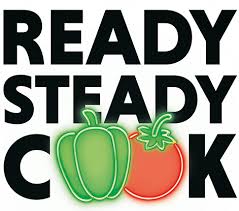      Tuna pasta bake      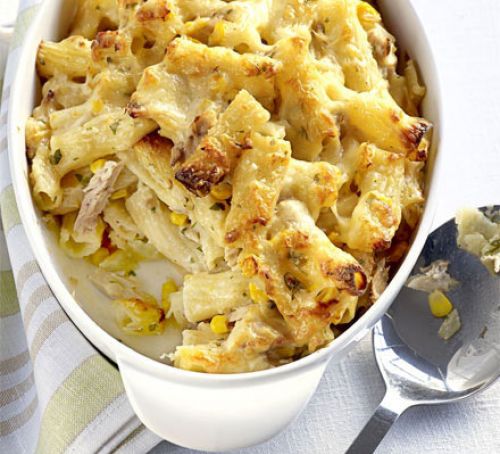 Recipe from BBC Good Food magazine, March 2009               
Ingredients600g rigatoni (or whatever pasta you like or have in the cupboard)50g butter50g plain flour600ml milk250g strong cheddar, grated2 x 160g cans tuna steak in spring water, drained330g can sweetcorn, drainedlarge handful chopped parsleyMethodHeat oven to 180C/fan 160C/gas 4.Boil 600g rigatoni for 2 minutes less time than stated on the pack.To make the sauce, melt 50g butter in a saucepan and stir in 50g plain flour.Cook for 1 min, then gradually stir in 600ml milk to make a thick white sauce.Remove from the heat and stir in all but a handful of the 250g grated cheddar.Drain the pasta, mix with the white sauce, two 160g drained cans tuna, one 330g drained can sweetcorn and a large handful of chopped parsley, then season.Transfer to a baking dish and top with the rest of the grated cheddar.Bake for 15-20 minutes until the cheese on top is golden and starting to brown. Enjoy!EASY                                                   Preparation time: 10 minutes  Cooking time: 40 minutes                     Serves 6Children can explore how the ingredients feel, help to measure ingredients and perhaps help grate the cheese (mind your fingers!)